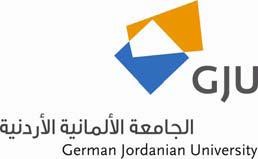 SAHL Training Form Student Information Training Company (To be filled by the company): 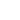 Approved by/  	 	                Name & Stamp of the      	           Name & Signature of Dean Assistant for Industrial Links     Training Company   	           Training Supervisor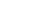 Building B, Office 011
t: +962 6 429 4664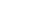 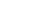 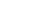 f: +962 6 430 0215e-mail: raghad.hadidi@gju.edu.jo
School of Applied Humanities and Languages (SAHL)http://www.gju.edu.jo/content/school-applied-humanities-and-languages-383Website http://www.gju.edu.jo 1.  Student name 2.  Student ID : 3.  Field of study :  4.   Academic year : :  5.  Semester : 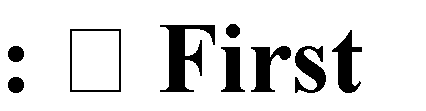 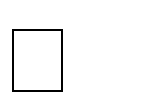 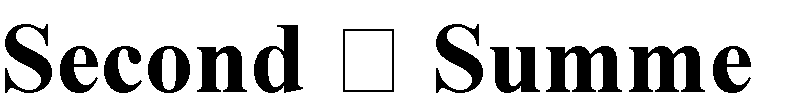 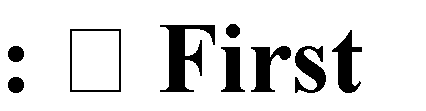 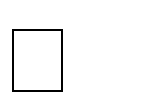 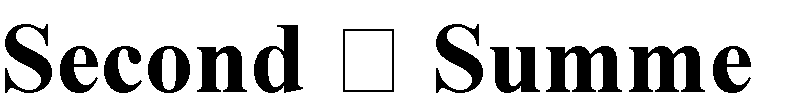 Name of the company  :  Training period : From…………….……..To…… Number of training days : Number of training hours : Field of training  : …………………………………………………….………………………….……………………………………………………………………………………………………………………………..…………………………………………………………………………………………………………………………..……………………………………… …………………………………………………….………………………….……………………………………………………………………………………………………………………………..…………………………………………………………………………………………………………………………..……………………………………… Commitment of student for training program, instructions, regulations and training time:- 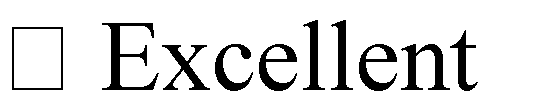 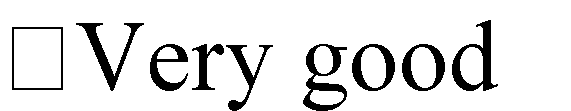 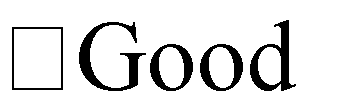 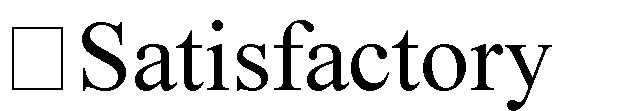 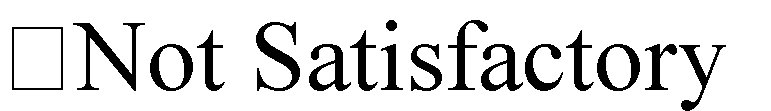 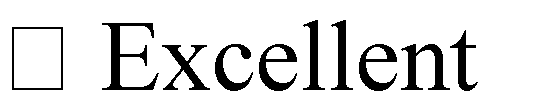 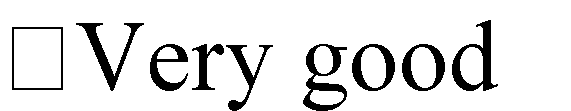 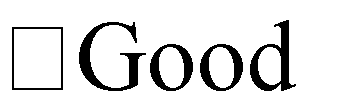 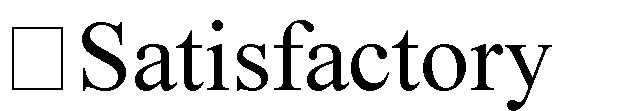 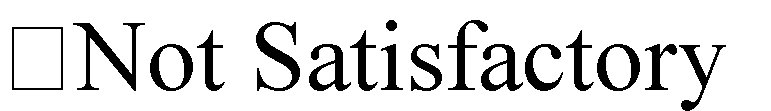 Commitment of student for training program, instructions, regulations and training time:- Behaviors of the student with the trainer and other workers:- 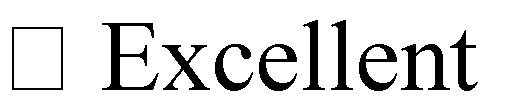 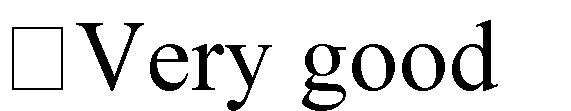 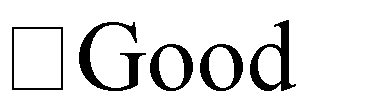 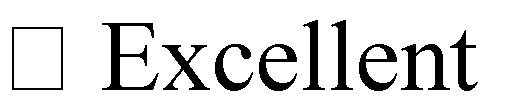 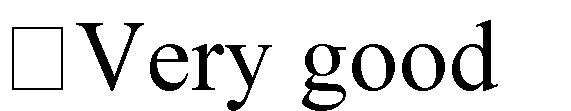 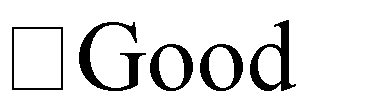 Behaviors of the student with the trainer and other workers:- 